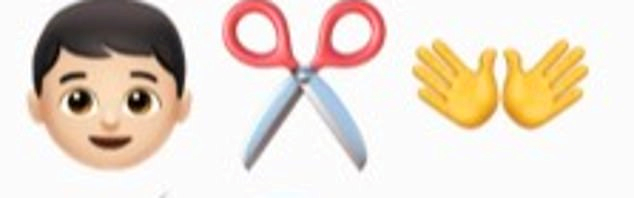 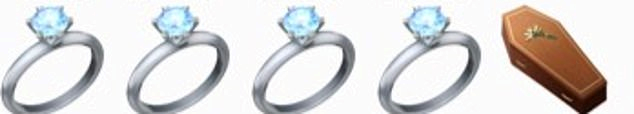 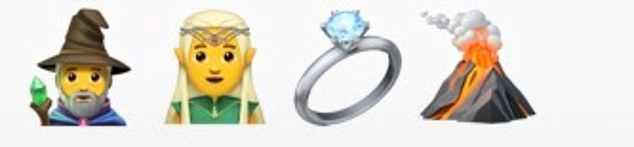 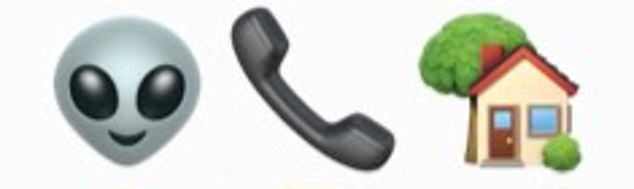 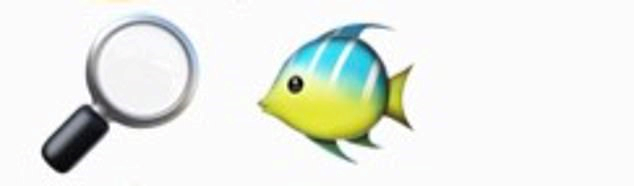 What’s the orange bit in the middle of the egg called? What’s the collective name for trees that keep their leaves all year round What football team is currently at the top of the Premier League? What is the 10th letter of the alphabet? Who is the nation’s PE teacher? How many zeros are there in one thousand? Who wrote the Harry Potter books? Who is the Prime Minister of Britain? What is closer to earth, the moon or the sun? Which travels faster, light or sound?  Who is the fastest 100m runner in the world ever? What’s the name of Anna and Elsa’s kingdom in Frozen? How many wives did Henry VIII have?What’s the name of the cowboy in Toy Story? Who wrote the Gruffalo, Room on the Broom and Tiddler?What type of fish is Nemo? What is the chemical formula for water?How many planets are in our solar system? Who was behind the Gunpowder Plot on the Houses of Parliament in 1605 - remembered every year on Bonfire Night? How many players are in a football team? 